Leadership & Reflective Practice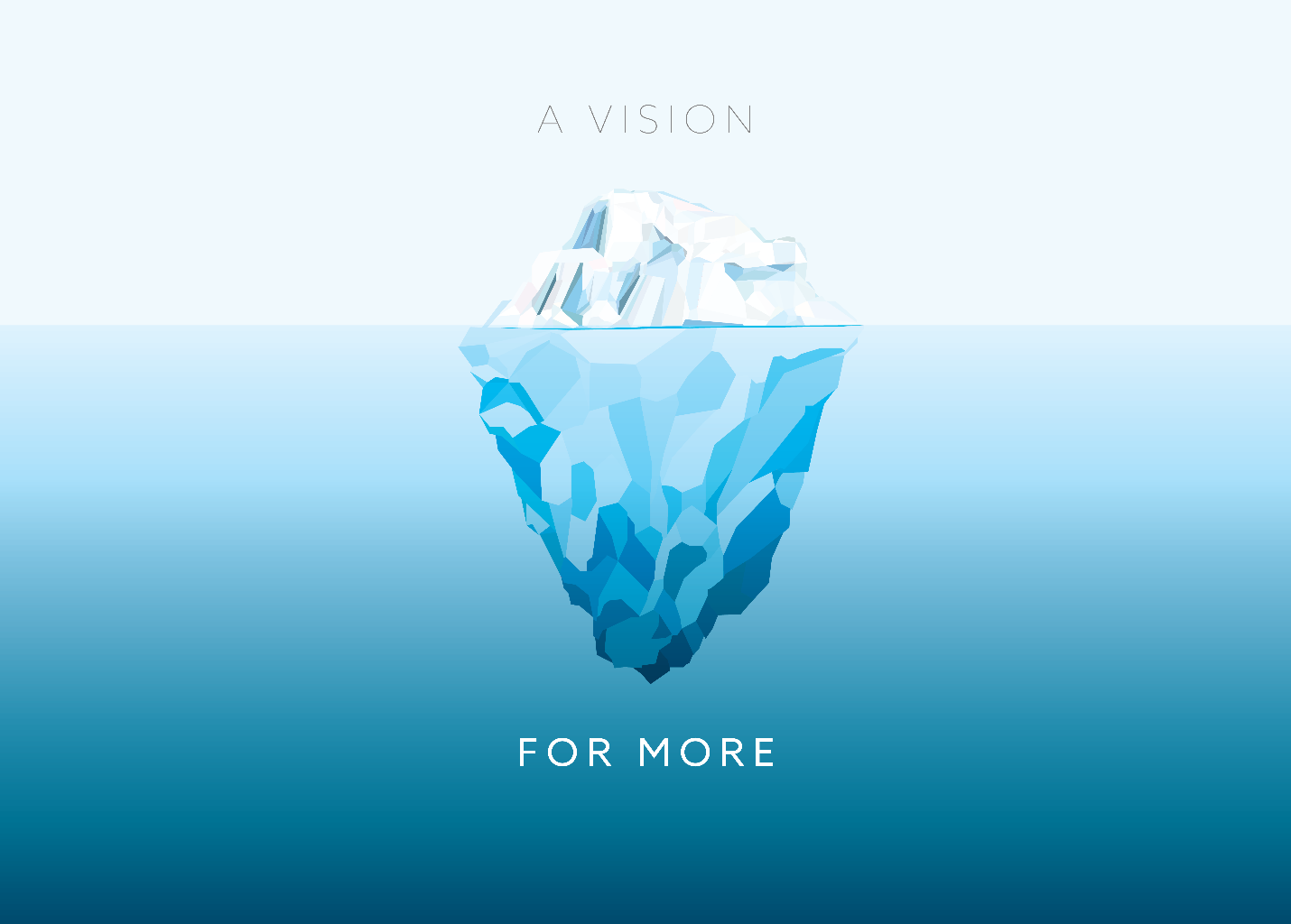 1)  Think of a challenging work situation that required your leadership and didn’t go quite the way you hoped. What were you trying to accomplish?What happened?2)  A. Without over-thinking it, pick an image at your table that evokes what the challenging situation felt like to you. In the image you may see some of the assumptions, reactions, triggers, mindsets that you held but didn’t directly express in the moment. B.  Find a listening partner and use the image to tell what happened including what was going on for you “under the waterline” that you were aware of in the moment or occurs to you now. If you can identify them, what leadership traits (personal/professional strengths) helped you in the moment? As you describe the situation through the image, can you see what leadership traits you might have called on for a different outcome?